PROJE ADI: “Her Öğrenci Bir Öğretmen”-Etwinning ProjesiProje Koordinatörü: Meryem TOPAL-Matematik Öğretmeni – Kocaeli/                                    İzmit Kazım Karabekir OrtaokuluProje Ortakları Okullar:Ankara/Sincan-Şh. Abdullah Büyüksoy BİLSEMSamsun/Vezirköprü-Alanşeyhi OrtaokuluGaziantep/Şehitkamil-Şh. Hüseyin Gümüş İHOZonguldak/Ereğli-Kepez İzmiroğulları OrtaokuluMuğla/Menteşe-Cumhuriyet OrtaokuluKayseri/Kocasinan-Şh. Mehmet Erdoğan OrtaokuluAksaray/Sarıyahşi-Fatih OrtaokuluIsparta-İTO Şh. Mustafa Gözütok OrtaokuluIsparta-Gürkan İHOPROJE HAKKINDA:Matematik, Fen, Sosyal, Edebiyat, İngilizce, gibi pozitif bilimlere ilgisi olan, sanata yatkın ve bu yönde temsil yeteneği olan öğrencilerimizin bu yeteneklerini kullanmalarına fırsat vermek, yapılan eserleri ya da çalışmaları uygun görülen her alanda her mekanda sergileyerek öğrencide özgüven kazandırmak projenin temelini oluşturmaktadır. Milli Eğitim Bakanlığımızın ve Cumhurbaşkanlığımızın himayelerinde daha önce yapılan projelerden anladık ki öğrenci merkezli eğitim hem kalıcı bir öğrenme sağlıyor hem de özgüveni artırıyor. Biz de 'Öğretmenim Öğrenci' sloganı ile her branştan öğretmen ile bu süreci ''HER ÖĞRENCİ BİR ÖĞRETMEN'' projesini hayata geçirme kararı aldık. Çalışmalara Pandemi sürecinde başladık. Hedefimiz yapılacak olan 3 boyutlu çalışmalar ve materyaller, görseller, yazılar, senaryolar, skeçler, drama ile eğitim, dersleri oyunlaştırma ile öğrenci konunun anlatımını yaparak çalışmalarını sergilemek suretiyle öğrenmenin eğlenceli olduğunu göstermektir..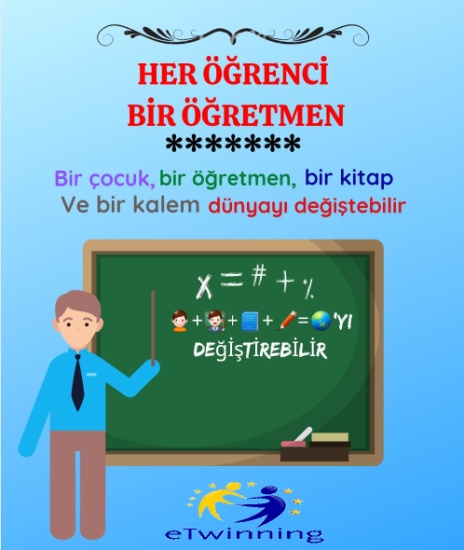 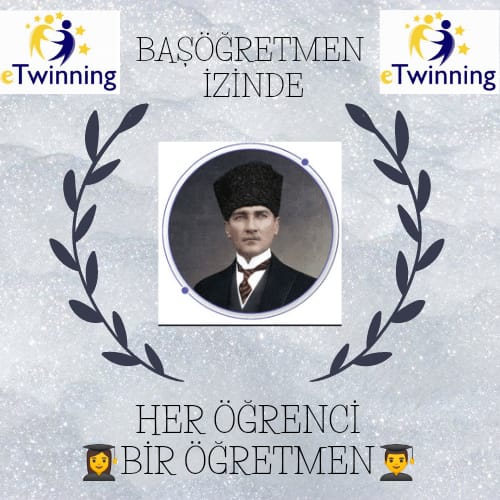 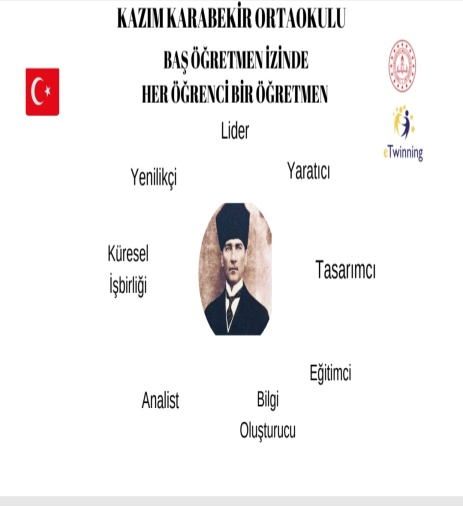 